ОСТ1 31003-76 БОЛТ С УМЕНЬШЕННОЙ ШЕСТИГРАННОЙ ГОЛОВКОЙЭл. почта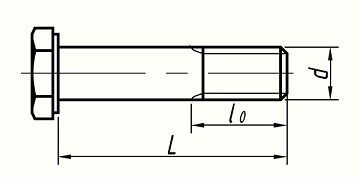  Размеры, ммУсловный кодОСТ 1 31003-76МатериалТитановый сплав ВТ16ПокрытиеАнодное оксидированиеd Резьба - 6еМR8dСтержень - f98lolo12Lmin18Lmax56Разрушающая нагрузка Н/(кгс)Разрушающая нагрузка Н/(кгс)Разрушающая нагрузка Н/(кгс)РазрывРазрыв31500/(3213)Срез (одинарный)Срез (одинарный)30000/(3060)